DESCRIPTIF DE L’ACTIVITÉÉVALUATION – PRODUCTION  ÉCRITEVous avez rendez-vous ce soir avec Alice, une jeune femme belge, au café L’Union. Alice vous donne cours de français. C’est votre premier rendez-vous ensemble, vous ne connaissez pas Alice !Pour qu’elle vous trouve dans le café, vous écrivez un email à Alice : vous vous décrivez (votre physique, vos vêtements, vos accessoires).Nombre de mots : 40DOCUMENT FORMATEUR : PROPOSITION DE GRILLE DE NOTATIONET EXEMPLE DE PRODUCTION (IDÉALE)Lisibilité de la production :Respect du cadre de la production :Respect de l’objet de la production :Morphosyntaxe :Lexique et orthographe lexicale :Total provisoire des points pour l’activité :		_____ / 8Total définitif des points pour l’activité :		 _____ / 8EXEMPLE DE PRODUCTION IDÉALENiveau CECRA1 (A1.2)A1 (A1.2)FilièreFLE A et FLE BFLE A et FLE BCompétence évaluéeProduction/interaction écriteProduction/interaction écriteSupportPas de support Pas de support Description de l’activitéL’apprenant doit écrire un court message (40 mots environ) dans lequel il se présente extérieurement (apparence, vêtements)L’apprenant doit écrire un court message (40 mots environ) dans lequel il se présente extérieurement (apparence, vêtements)Compétences langagières Interaction écriteInteraction écriteCompétences communicatives évaluéesPeut transmettre par écrit des renseignements personnelsPeut transmettre par écrit des renseignements personnelsCompétences linguistiques requises pour une réalisation optimale de l’activitéGrammaire- Les articles définis et indéfinis- Le masculin et le féminin- Le singulier et le pluriel- Les articulateurs (et…)Lexique- La description physique (rapidement)- Les vêtements, les accessoiresPondération proposée pour l’activité8 points8 pointsMaîtrise le tracé des lettres. Est capable d’appliquer les conventions d’utilisation de l’espace d’écriture par rapport au support utilisé (espace entre les mots, remplissage cohérent des lignes d’écriture).00,51Respecte les rôles scripteur/destinataire Utilise les formes courantes d’accueil et de prise de congé.Fait preuve de correction sociolinguistique : si usage du « tu » ou du « vous » : usage constant – pas de passage du « vous » au « tu »00,511,5Email : le texte produit possède les caractéristiques d’un email (les cases « de », « à » et « objet » sont remplies…).00,51Peut décrire son apparence (physique, vêtements, accessoires) Peut écrire des phrases et des expressions simples sur lui-même.00,511,5Peut utiliser avec un contrôle limité de structures simples appartenant à un répertoire mémorisé.Respecte l’usage des majuscules. Utilise à bon escient la ponctuation.00,511,52Peut utiliser un répertoire élémentaire de mots et d’expressions relatifs à sa situation personnelle. L’orthographe ne gêne pas la compréhension.00,51Proposition 1 :Longueur de la production et pondération définitive : Entre 30 et 60 mots				: 100% de la note 	→ pas de changement Moins de 30 mots, plus de 60 mots	              : 75% de la note 	→ _____ x 0,75 = _____Proposition 2 : Bonus prise de risque (structure et lexique plus complexes, tentatives « hors des sentiers battus » réussies)+ 0+ 0,5+ 1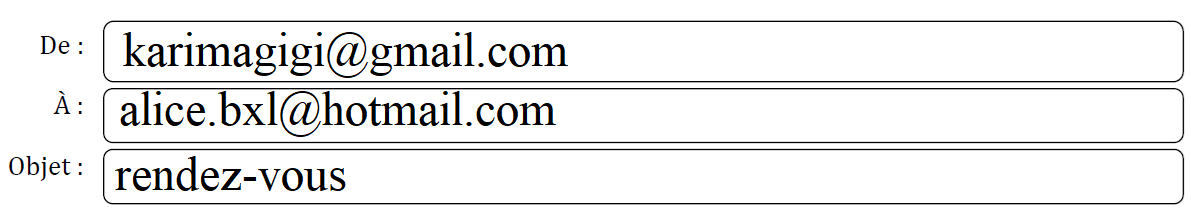 Bonjour Alice !Comment vas-tu ? Pour notre rendez-vous ce soir : je suis grande, j’ai les cheveux noirs et les yeux bruns. Je porte un jean gris, un manteau vert, et un bonnet (noir) parce qu’il fait froid !À ce soir !Karima